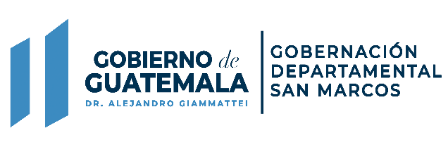 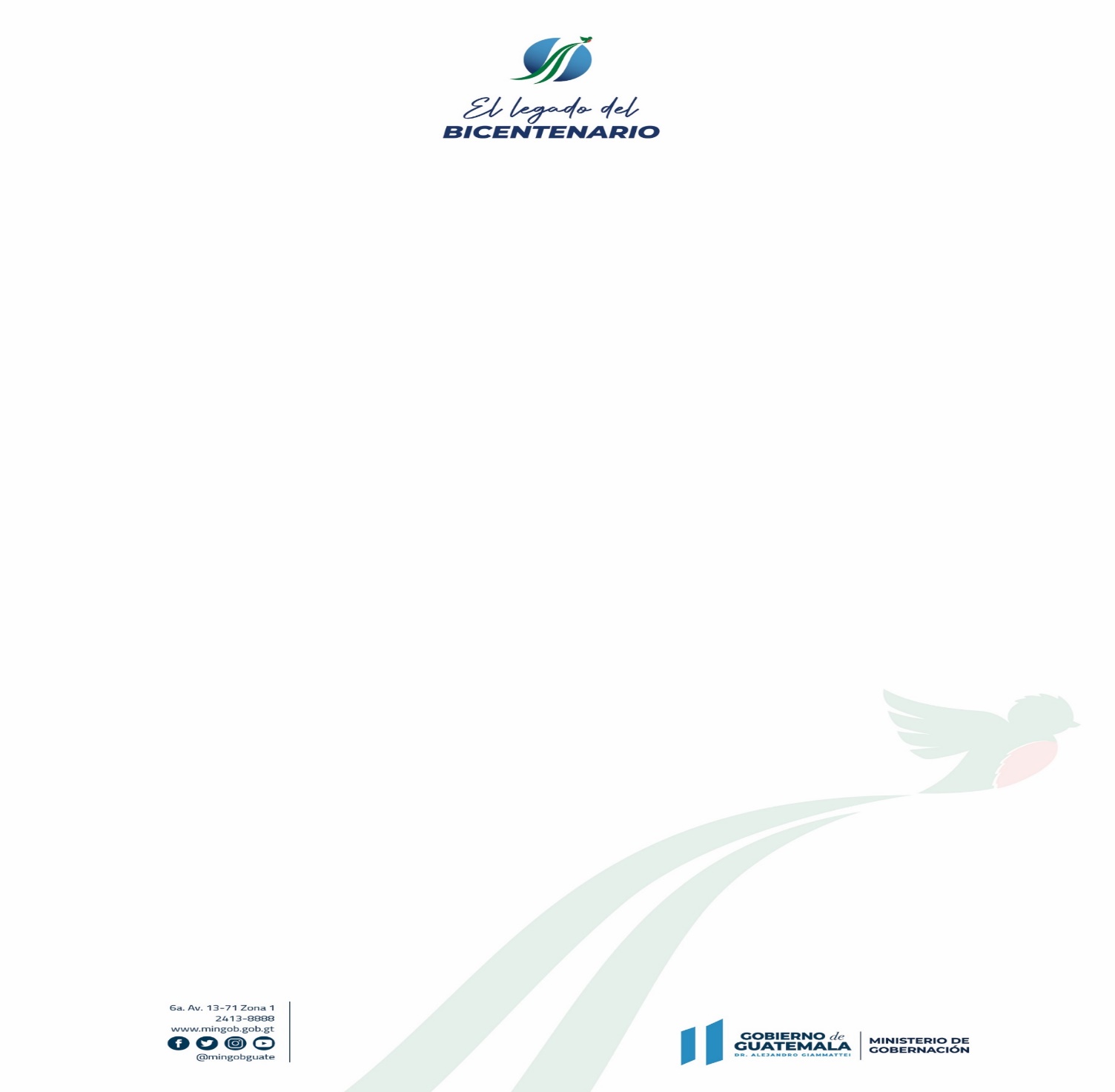 ENTIDAD: 					Gobernación Departamental de San MarcosDIRECCION:  				10ª. Calle 8-54, Zona 1. San Marcos.HORARIO DE ATENCION:		Normal 8:00 am a 16:00 pm Durante Estado de Emergencia 7:00 am a 15:00 pmTELEFONO:					77908900-77601523GOBERNADOR:				Luis Carlos Velásquez Bravo		ENCARGADO DE ACTUALIZACIÓN:	Ingrid Marisol Escobar y Escobar FECHA DE ACTUALIZACIÓN:		31 de mayo 2021CORRESPONDE AL MES DE:		MAYO  2021En esta Gobernación no se  aplican los criterios del inciso 10 del Artículo 10 información pública de oficio contenido en el capítulos segundo, Obligaciones de Transparencia, tomando en cuenta que no se ejecutan programas de educación, salud, seguridad, desarrollo social cuyas características son la entrega de bienes a beneficiarios directos e indirectos. 